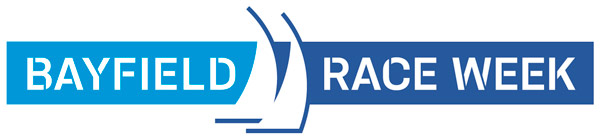 Seeking design ideas for 2012 Bayfield Race Week T-Shirts!We’re opening up the design process for our annual for Bayfield Race Week T-shirt. If you’re a creative person and want to submit your design, please do so by Friday, April 20, 2012. This process is open to all!!  Spread the word to your favorite designers, artists, sailors, non-sailors, photographers and Apostle Islands lovers.Qualifications: All designs submitted must be available as print ready, high res images. Preferably vector art, but photos may also be used in the designs. For materials please visit: http://wyc.org/ais/TShirtContest.aspx The official race week logo must be used. Files are available at the above web address. Photos are also available from JetTex Photography but are optional for the design.

Designs submitted to the contest must be original artworks that are previously unpublished. The design must consist entirely of the authors’ own work and must not include any copyrighted material. Participants may submit up to 10 designs. Designs must be submitted in .pdf format for review.The chosen design must be available for printing in one these preferred formats:  artwork in vector format (preferred), created with Adobe Illustrator, with all fonts outlined. This means files with .ai, .eps or .pdf extensions. If design is created in Photoshop, it needs to be high resolution:  300 dpi at full size. Please include the original layered Photoshop file, with the fonts outlined, along with a flattened version and a pdf file (so we can be sure the Photoshop file is outputting correctly).Please submit your art work by emailing: BayfieldRaceweek@gmail.comIf your entry is selected, you will receive:A free t-shirt and technical shirt in your sizeA Facebook announcement with your name and chosen designYour design and personal bio posted on http://wyc.org and  http://wyc.org/ais/RaceWeek.aspx Recognition at the Bayfield Race Week eventQuestions can be sent to BayfieldRaceweek@gmail.com
Bayfield Race Week – and Around the Islands – June 30- July 5, 2012Be part of a 34 year old tradition!  
Bayfield Race Week is one of the top Race Weeks in the Nation! 
(named by Sailing World July 2010)Distance racing and buoy racing!!  Cruising and hard core racing!! 
 In one of the most beautiful sailing areas in the world, 
the Apostle Islands on Lake Superior!